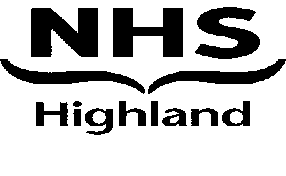  CONTRACTS TEAM HEALTH AND SOCIAL CARE – BUSINESS SUPPORT DIRECTORATE CONTRACTS TEAM HEALTH AND SOCIAL CARE – BUSINESS SUPPORT DIRECTORATECONTACT DETAILSCONTACT DETAILS LEADER LEADERGillian GrantTeam Leader ()tel: (01463) 704791e-mail : gillian.grant5@nhs.net Gillian GrantTeam Leader ()tel: (01463) 704791e-mail : gillian.grant5@nhs.net SENIOR CONTRACT OFFICERSSENIOR CONTRACT OFFICERSColin Stewart Senior  Officer tel: (01463) 704848e-mail: colin.stewart1@nhs.netSonja MathesonActing Senior Contracts Officer tel: (01463) 704821e-mail: sonja.matheson@nhs.net CONTRACT OFFICERSCONTRACT OFFICERS Officertel: (01463) 704820e-mail: paul.adlinton@nhs.net Officertel:  (01463) 704969email:  Jacqueline.paterson2@nhs.net CONTRACT OFFICERS CONTRACT OFFICERSVic McNeill (job share with Deborah Stephenson)Area Contracts Officer – West & Mid RossVic - tel: (01349) 869266e-mail: vic.mcneill@nhs.netDeborah Stephenson (job share with Vic McNeill)Area Contracts Officer – West & Mid Rosstel : (01349 869266)e-mail: deborah.stephenson3@nhs.netHelen Corbett Area Contracts Officer - Southtel: (01463) 704877e-mail: helen.corbett1@nhs.netJill BrooksArea Contracts Officer – North tel: (01955) 880214e-mail: jill.brooks3@nhs.netNeil SandersonArea Contracts Officer - Southtel: (01463) 704830e-mail: neil.sanderson1@nhs.netNeil SandersonArea Contracts Officer - Southtel: (01463) 704830e-mail: neil.sanderson1@nhs.netADMINISTRATIVE SUPPORTADMINISTRATIVE SUPPORTKayleigh Cruickshank
Administrative Assistant
tel: (01463) 706821e-mail: kayleigh.cruickshank@nhs.netKayleigh Cruickshank
Administrative Assistant
tel: (01463) 706821e-mail: kayleigh.cruickshank@nhs.net